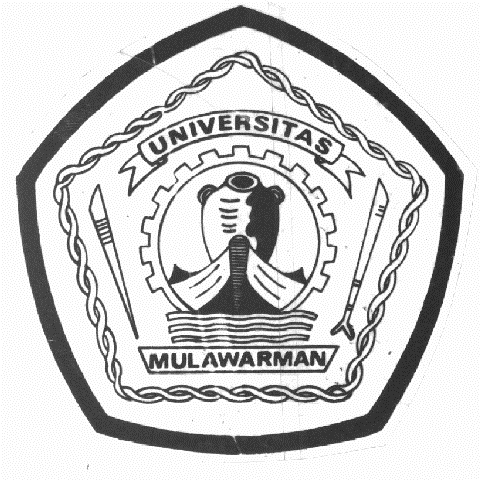 KEMENTERIAN PENDIDIKAN DAN KEBUDAYAANUNIVERSITAS MULAWARMANFAKULTAS ILMU SOSIAL DAN ILMU POLITIKAlamat : Jl. Muara Muntai Kampus Gn. Kelua Telp.(0541) 743820, 748662, 746503Fax. 743820 Samarinda 75411 Website : www.fisip-unmul.ac.idFORMULIR SARAN-SARAN PERBAIKANUJIAN PENDADARAN / SKRIPSIFORMULIR SARAN-SARAN PERBAIKANUJIAN PENDADARAN / SKRIPSIFORMULIR SARAN-SARAN PERBAIKANUJIAN PENDADARAN / SKRIPSIFORMULIR SARAN-SARAN PERBAIKANUJIAN PENDADARAN / SKRIPSIFORMULIR SARAN-SARAN PERBAIKANUJIAN PENDADARAN / SKRIPSIFORMULIR SARAN-SARAN PERBAIKANUJIAN PENDADARAN / SKRIPSIFORMULIR SARAN-SARAN PERBAIKANUJIAN PENDADARAN / SKRIPSIFORMULIR SARAN-SARAN PERBAIKANUJIAN PENDADARAN / SKRIPSIFORMULIR SARAN-SARAN PERBAIKANUJIAN PENDADARAN / SKRIPSIN a m a N a m a :NIMNIM:Program StudiProgram Studi:Ilmu Administrasi NegaraIlmu Administrasi NegaraIlmu Administrasi NegaraJudul SkripsiJudul Skripsi:NoSARAN-SARAN PERBAIKANSARAN-SARAN PERBAIKANSARAN-SARAN PERBAIKANSARAN-SARAN PERBAIKANSARAN-SARAN PERBAIKANNoSARAN-SARAN PERBAIKANSARAN-SARAN PERBAIKANSARAN-SARAN PERBAIKANSARAN-SARAN PERBAIKANSARAN-SARAN PERBAIKANSamarinda, 17   Desember  2019 Samarinda, 17   Desember  2019 Dosen Pemberi Saran,KEMENTERIAN PENDIDIKAN DAN KEBUDAYAANUNIVERSITAS MULAWARMANFAKULTAS ILMU SOSIAL DAN ILMU POLITIKAlamat : Jl. Muara Muntai Kampus Gn. Kelua Telp.(0541) 743820, 748662, 746503Fax. 743820 Samarinda 75411 Website : www.fisip-unmul.ac.idFORMULIR SARAN-SARAN PERBAIKANUJIAN PENDADARAN / SKRIPSIFORMULIR SARAN-SARAN PERBAIKANUJIAN PENDADARAN / SKRIPSIFORMULIR SARAN-SARAN PERBAIKANUJIAN PENDADARAN / SKRIPSIFORMULIR SARAN-SARAN PERBAIKANUJIAN PENDADARAN / SKRIPSIFORMULIR SARAN-SARAN PERBAIKANUJIAN PENDADARAN / SKRIPSIFORMULIR SARAN-SARAN PERBAIKANUJIAN PENDADARAN / SKRIPSIFORMULIR SARAN-SARAN PERBAIKANUJIAN PENDADARAN / SKRIPSIFORMULIR SARAN-SARAN PERBAIKANUJIAN PENDADARAN / SKRIPSIFORMULIR SARAN-SARAN PERBAIKANUJIAN PENDADARAN / SKRIPSIN a m a N a m a :NIMNIM:Program StudiProgram Studi:Ilmu Administrasi NegaraIlmu Administrasi NegaraIlmu Administrasi NegaraJudul SkripsiJudul Skripsi:NoSARAN-SARAN PERBAIKANSARAN-SARAN PERBAIKANSARAN-SARAN PERBAIKANSARAN-SARAN PERBAIKANSARAN-SARAN PERBAIKANNoSARAN-SARAN PERBAIKANSARAN-SARAN PERBAIKANSARAN-SARAN PERBAIKANSARAN-SARAN PERBAIKANSARAN-SARAN PERBAIKANSamarinda, 2 Desember  2019 Samarinda, 2 Desember  2019 DosenPemberi Saran,KEMENTERIAN PENDIDIKAN DAN KEBUDAYAANUNIVERSITAS MULAWARMANFAKULTAS ILMU SOSIAL DAN ILMU POLITIKAlamat : Jl. Muara Muntai Kampus Gn. Kelua Telp.(0541) 743820, 748662, 746503Fax. 743820 Samarinda 75411 Website : www.fisip-unmul.ac.idFORMULIR SARAN-SARAN PERBAIKANUJIAN PENDADARAN / SKRIPSIFORMULIR SARAN-SARAN PERBAIKANUJIAN PENDADARAN / SKRIPSIFORMULIR SARAN-SARAN PERBAIKANUJIAN PENDADARAN / SKRIPSIFORMULIR SARAN-SARAN PERBAIKANUJIAN PENDADARAN / SKRIPSIFORMULIR SARAN-SARAN PERBAIKANUJIAN PENDADARAN / SKRIPSIFORMULIR SARAN-SARAN PERBAIKANUJIAN PENDADARAN / SKRIPSIFORMULIR SARAN-SARAN PERBAIKANUJIAN PENDADARAN / SKRIPSIFORMULIR SARAN-SARAN PERBAIKANUJIAN PENDADARAN / SKRIPSIFORMULIR SARAN-SARAN PERBAIKANUJIAN PENDADARAN / SKRIPSIN a m a N a m a :NIMNIM:Program StudiProgram Studi:Ilmu Administrasi NegaraIlmu Administrasi NegaraIlmu Administrasi NegaraJudul SkripsiJudul Skripsi:NoSARAN-SARAN PERBAIKANSARAN-SARAN PERBAIKANSARAN-SARAN PERBAIKANSARAN-SARAN PERBAIKANSARAN-SARAN PERBAIKANNoSARAN-SARAN PERBAIKANSARAN-SARAN PERBAIKANSARAN-SARAN PERBAIKANSARAN-SARAN PERBAIKANSARAN-SARAN PERBAIKANSamarinda, 17   Desember  2019 Samarinda, 17   Desember  2019 DosenPemberi Saran,KEMENTERIAN PENDIDIKAN DAN KEBUDAYAANUNIVERSITAS MULAWARMANFAKULTAS ILMU SOSIAL DAN ILMU POLITIKAlamat : Jl. Muara Muntai Kampus Gn. Kelua Telp.(0541) 743820, 748662, 746503Fax. 743820 Samarinda 75411 Website : www.fisip-unmul.ac.idFORMULIR SARAN-SARAN PERBAIKANUJIAN PENDADARAN / SKRIPSIFORMULIR SARAN-SARAN PERBAIKANUJIAN PENDADARAN / SKRIPSIFORMULIR SARAN-SARAN PERBAIKANUJIAN PENDADARAN / SKRIPSIFORMULIR SARAN-SARAN PERBAIKANUJIAN PENDADARAN / SKRIPSIFORMULIR SARAN-SARAN PERBAIKANUJIAN PENDADARAN / SKRIPSIFORMULIR SARAN-SARAN PERBAIKANUJIAN PENDADARAN / SKRIPSIFORMULIR SARAN-SARAN PERBAIKANUJIAN PENDADARAN / SKRIPSIFORMULIR SARAN-SARAN PERBAIKANUJIAN PENDADARAN / SKRIPSIFORMULIR SARAN-SARAN PERBAIKANUJIAN PENDADARAN / SKRIPSIN a m a N a m a :NIMNIM:Program StudiProgram Studi:Ilmu Administrasi NegaraIlmu Administrasi NegaraIlmu Administrasi NegaraJudul SkripsiJudul Skripsi:NoSARAN-SARAN PERBAIKANSARAN-SARAN PERBAIKANSARAN-SARAN PERBAIKANSARAN-SARAN PERBAIKANSARAN-SARAN PERBAIKANNoSARAN-SARAN PERBAIKANSARAN-SARAN PERBAIKANSARAN-SARAN PERBAIKANSARAN-SARAN PERBAIKANSARAN-SARAN PERBAIKANSamarinda, 17   Desember  2019 Samarinda, 17   Desember  2019 DosenPemberi Saran,